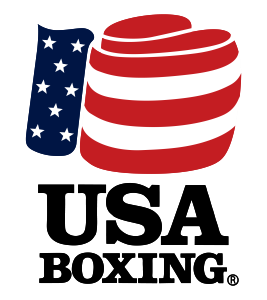 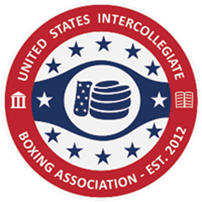 ​ ​ Commonly Asked Questions Q: How long are the athlete (non-athlete) registrations good for? A: All registrations expire on December 31st.  Q: How often do I have to get a physical? A: Annual athlete physicals are required every year. They expire one year after the date conducted. You MUST have a current athlete physical attached to your passbook in order to compete. Q: Is there a reduced rate for registrations towards the end of the calendar year (i.e. August - December)? A: No, but USA Boxing now allows athletes and clubs to register or renew early for the following year starting on November 1st. Q: Can a boxer register as a coach and still compete, and vice versa? A: Yes, but the registrations don’t overlap so two separate registration applications must be completed and two fees paid. Coaches need to complete certification training and undergo background checks every 2 years as well as complete annual SafeSport training.  Q: I made a mistake on the online registration and need help.  Who do I contact? A: Help requests on membership and registration can be addressed to the USIBA Registration Chair at:  (210) 363-9072.Club Admin Features                         SCHOOL RECOGNITION CERTIFICATE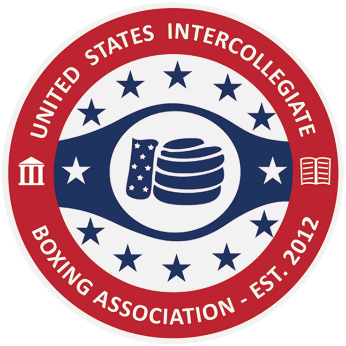                          School Name:“We, the undersigned, certify that we will uphold the rules and regulations of USIBA”An employee of the school, who is an authorized to represent the school, must affirm to the following:I, the undersigned, certify that____________________________________________ Boxing Club, is an officially recognized club or organization for the ______________________ school year.Signature: _________________________________________________ Date: __________________________Printed Name and Title: _________________________________________________________________Phone Number: ___________________________________________________________________________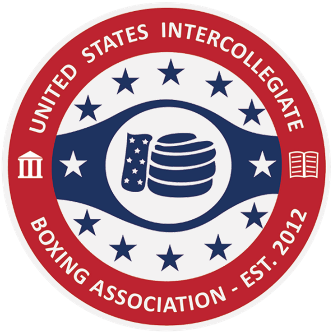 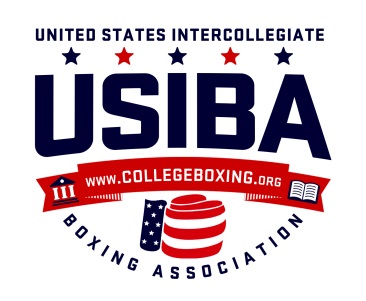 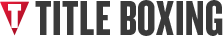 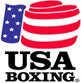 View information about your ClubReview your Club's memberships.View members within your Club, send emails or perform other tasks.To Renew your Club Membership:Click the Renew my Club link.Follow additional steps to renew your membership.To Print your Club Certificate:Click the link Print Club CertificateTo Add/Renew Members within your club:Plus open, My ClubClick the link Add MembersFollow onscreen instructions to add members to your club.Once completed, click on the navigation link Pay for Members.Follow onscreen instructions to pay for your members within your club.To Submit an Event Sanction:Click the Submit an Event Sanction link.Follow onscreen instructions to submit your sanction.Once your sanction is submitted, your LBC will review your sanction and approve or deny based on the information provided.You will receive an email confirmation once the LBC has reviewed your sanction request.EVENT COORDINATOREVENT COORDINATOREVENT COORDINATOREVENT COORDINATORTaskDescriptionTime FrameObtain the VenueDetermine the venue the event will take place and the availability for the desired dates of the event. This information will be needed for the sanction request. Please be advised that you will need sanction approval before your event can occur so remember that if you place a deposit.ASAP- Venues can be hard to secure especially if they are on school grounds as they are shared with other school athletic clubsContact the USIBA Chief of OfficialsUSIBA Chief of Officials is Mac McCadden  macmccadden@hotmail.com. Describe your event and details so when your sanction request is submitted USIBA is aware of the event and will approve it. The Chief of Officials is responsible for securing officials to work the event so the sooner he is aware the better. The Chief of Officials name will be needed for the sanction request.ASAPObtain PhysiciansPhysicians must be either a Doctor of Medicine (MD) or Doctor of Osteopathic Medicine (DO). You need one doctor per ring and they must be available for athlete physicals preferably during the weigh-ins. Physicians must be registered with USA Boxing and they can register for free at USA Boxing (see Appendix 1 for information for ringside physicians). You can check with the Association of Ringside Physicians to see if any are in your area http://www.ringsidearp.org/.ASAP. You will need to provide this information when submitting a sanction request.Request the Sanction for your eventSanction requests can be made by club administrators.  Log onto your USA Boxing account and on the left hand side in the blue menu options request a sanction. Input your event details, pay the sanction fee, and send an email to registration@collegeboxing.org to request approval. It is recommended to submit your sanction 2-3 months in advance however 21 days in advance is the minimum time period to request a sanction.Print Sanction DocumentOnce the sanction has been approved you can print the sanction document which must be displayed at the event.Any time prior to the eventContact USIBA Registration Chair to coordinate registration of athletesContact USIBA Registration Chair, Theresa Hernandez, registration@colllegeboxing.org to ensure that your athletes are registered and to obtain passbooks. THIS MUST BE DONE AT LEAST A MONTH PRIOR TO THE EVENT TO ENSURE THAT PASSBOOKS WILL BE RECEIVED IN TIME!ASAP but at a minimum 21 days prior. Passbooks will not be received in time if requested later.Insurance DocumentsUSA Boxing will send the Point of Contact listed on the sanction an email a few days prior to the event containing your insurance documents. Insurance covers the venue, spectators, athletes, coaches, officials, etc. Print this document and have it at the event. A few days prior to the eventSecurityDo you need to secure security for the event? What is the expense?ASAPAmbulancesIn the state of California, it is required that an ambulance for each ring is present during any USA Boxing sanctioned event. If your event is not in California it is highly encouraged to obtain school ambulances on hand or to call the police department prior to the event and notify them that you are having an event and ambulance services may be required so they are aware and prepared.2-3 weeks prior to the eventTicket SalesAre you selling tickets to the event? At what cost? How far in advance? How do you tell who has paid will they receive a stamp, a lanyard? ASAP so you can provide that information when marketing the event.Advertising/MarketingAdvertise your event: Social Media, radio, flyers, etc.ASAP and ongoing until the day of the eventConcession and Sales OpportunitiesWill you be selling food, t-shirts, athletic gear, etc. ASAPSponsors (Optional)Ideas: create program booklets with a picture and description of all the competing teams in it. Sell ads in the program booklet to sponsors to help raise money. Offer sponsors a place on a banner that could be hung up during the event. ASAPFundraising Events (Optional)Car washes, fraternity/sorority fight nights, boxing team t-shirt sales,etc.As much as possibleRing(s)Secure ring(s) for the event. Rings must be in good shape and safe. You cannot use a moldy ring that has been stored in someone’s basement for the last fifteen years. Sometimes this can be a lengthy process depending on your area. Ring rentals can be pricey. If the Ring Captain finds the ring to be unsafe the event will be cancelled on the spot!As soon as you have your venue securedSound SystemSound system, microphone, etc. to announce athletes that enter the ring, winners, and to make announcements through-out the event.Test the system prior to the event.Announcer(s)(1) For each ring, if possible, to announce the bouts and winnersSecure announcers ASAPTrophies, medals, belts, etc.If you are providing trophies or medals to winnersASAPGlovesRed Gloves -3 sets minimumBlue Gloves - 3 sets minimumOnly use 12oz gloves with USA Boxing and/or AIBA certification - red and blue recommended2 weeks prior to the eventStools(2 )-one for each corner1 week prior to the eventBuckets(2) -one for each corner1 week prior to the eventTables(5)– one for each side of the ring and one for the glove table1 week prior to the eventPlastic Bags(2) plastic bags for the ring As many needed to collect event trash2 days prior to the eventPaper Towels(1) To (2) rolls2 days prior to the event10% bleach and water solution(1) Solution to clean gloves prior to be reusedDay of the eventSpray bottle(1) For bleach solution2 days prior to the eventWater Individual waters for officials and large water container for athletes2 days prior to the eventOFFICIALSOFFICIALSOFFICIALSOFFICIALSTaskDescriptionTime FrameSanction DocumentCheck and make sure that there is a sanction document displayed at the eventDay of EventOfficials Needed(3) Judges- minimum(2) Referees-minimum(1) Time Keeper(1) Ring Supervisor(1) ClerkASAPScaleOfficial weigh-in scale, calibrated, medical grade (if possible) Day of EventRingside Boxing BellEither electronic or conventional. For events with two rings have two different bells to avoid confusion. Day of EventPens/Highlighters, stapler, tape, white-out, rubber bands, etc.Administrative FunctionsDay of EventDisposable GlovesFor referees during boutsDay of EventFormsPregnancy, incident report, injury form, etc.Day of EventSupervisory Bout ReportReport to record score results for each boutDay of EventScorecardsScorecards for each boutDay of EventMatch Tracker Result FormForm used to capture every bouts information: boxer’s name, member ID, winner, how the win was achieved PTS, TKO, DQ, etc. This form must be submitted to the USIBA Registration Chair within 5 calendars after the event.Day of EventGauzeFor referees to wipe blood away during boutsDay of EventComputer and PrinterIf possible. Is convenient for large events.Day of EventATHLETESATHLETESATHLETESATHLETESTaskDescriptionTime FramePassbookYou must have a passbook to competeAnnual Athlete PhysicalYou must have a current athlete physical to competeBoxing UniformThe waistband of all boxing shorts must be of a different color than the boxer’s jersey.Mouth GuardsAll mouth guards must be form fitting and have not red, pink, purple, or orange colors.  It is advisable (but not mandatory) to have two mouth guards.  Head GearHeadgear must be USA Boxing or AIBA approved. Hair must fit entirely under the headgear.  If that is an issue for a boxer, he/she must wear a hairnet or shower cap underneath the headgear to keep the hair in place.  Facial HairNo boxer with facial hair (beard, mustache, long sideburns) will be permitted to step on the scales for official weigh-insHand WrapsBandages must not be longer than 4.5m (14.76 feet), and not shorter than 2.5m (8.2 feet). ▪ Bandages may be no wider than 5.7cm (2 ¼ inches) wide. ▪ Bandages must be made of stretchy cotton material with a velcro closureGauzeMaximum of 15 meters (49 feet) length and 5 centimeters (2 inches) width of gauze plus a maximum of 5 meters (16 feet) length of 10 centimeters (4 inches) width of gauze pad. ▪ Athletic Tape: A maximum 5 meters (16 feet) length and 2.50 centimeters (1 inch) width. ▪ In all categories, athletic tape, no more than five (5) Millimeters (0.25 inches) wide, may be applied between the fingers. ▪ A boxer may apply the bandage to the hands as he/she likes, provided that the knuckles are not covered by the tape.Cup ProtectorA cup protector must be worn by male boxers. Women may wear a groin protector, if they so choose.